Informacja o Muzeum Regionalnym w Chojnowiew tekście łatwym do czytania i zrozumienia (ETR)Działalność Muzeum Muzeum Regionalne w Chojnowie jest instytucją kultury Gminy Miejskiej Chojnów. Zajmujemy się tu ochroną, badaniem i udostępnianiem zabytków oraz dzieł sztuki (np. bardzo starych monet, obrazów, mebli i wielu innych rzeczy). Oznacza to, że każdy może zobaczyć i bliżej poznać na wystawach różne ciekawe przedmioty, często wytworzone bardzo dawno temu. Organizujemy 
tu wykłady, spotkania z naukowcami oraz warsztaty i lekcje muzealne.Działalność Muzeum:Pracownicy Muzeum Regionalnego w Chojnowie:– gromadzą i zabezpieczają zabytkowe (stare i wyjątkowe) przedmioty oraz współczesne dzieła sztuki;– organizują wystawy;– badają historię miasta Chojnowa oraz najbliższych terenów i opowiadają 
o niej;– przekazują informacje na temat chojnowskiego Zamku Piastów i dbają 
o niego;– organizują zajęcia edukacyjne takie jak: warsztaty, lekcje muzealne, spacery;– upamiętniają ważne wydarzenia z historii Polski oraz bohaterów tych wydarzeń podczas wystaw i wykładów.Budynek Muzeum: Muzeum Regionalne znajduje się w Chojnowie, przy placu Zamkowym numer 3. Nasz budynek to dawny Zamek Piastów. Jest to ważny i ciekawy zabytek. 
Ma już ponad 500 lat. Budynek nie jest jeszcze w całości dostępny dla osób 
z niepełnosprawnościami (na przykład: poruszających się na wózkach inwalidzkich). Jeżeli poruszasz się na wózku inwalidzkim możesz zwiedzić wystawy przygotowane na parterze oraz nasz ogród. Zamek Piastów – tu znajduje się Muzeum Regionalne w Chojnowie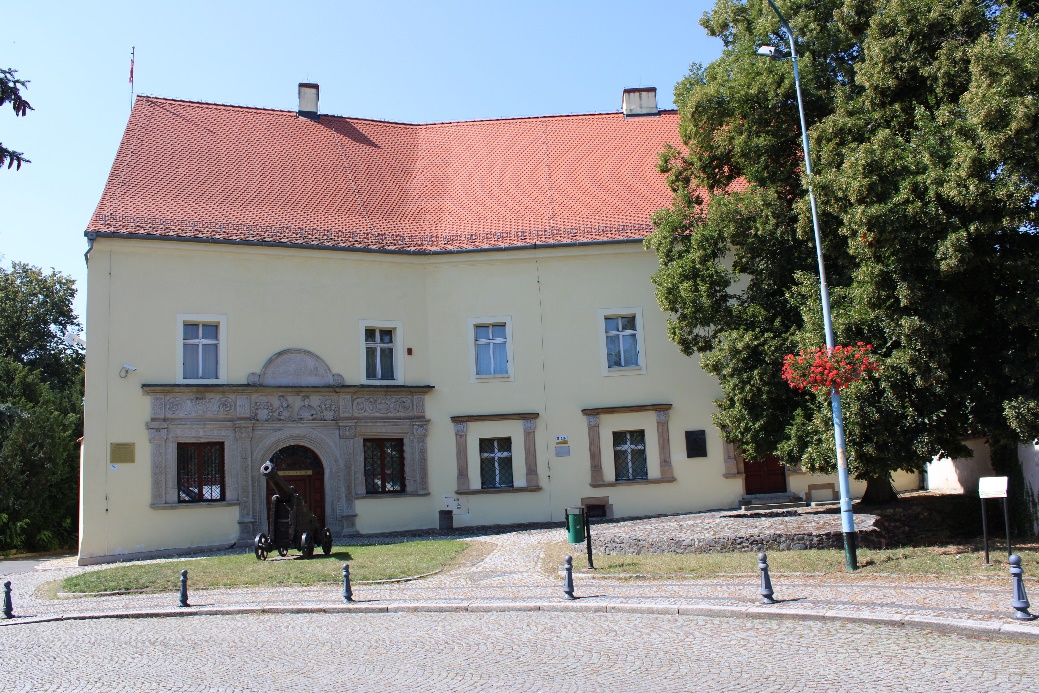 Wejście do Muzeum 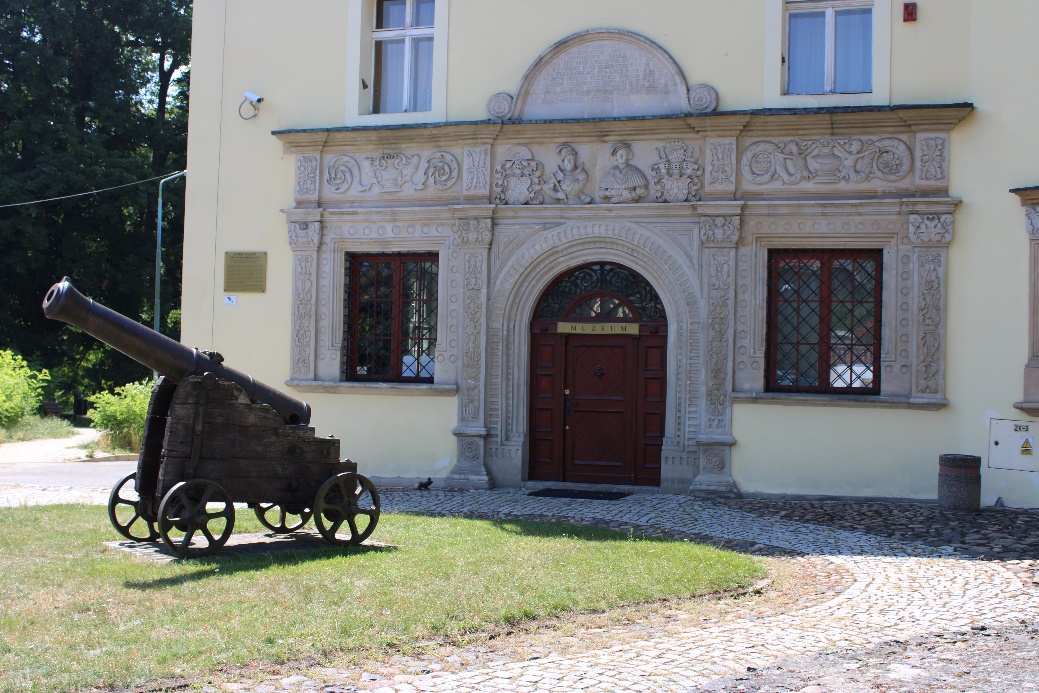 Przed drzwiami wejściowymi do Muzeum napotkasz niewysoki próg, drzwi 
są szerokie i pozwalają na przejazd wózków inwalidzkich. W kasie biletowej Muzeum zawsze spotkasz miłą osobę, która porozmawia 
z Tobą i odpowie na Twoje pytania. Kasa biletowa Muzeum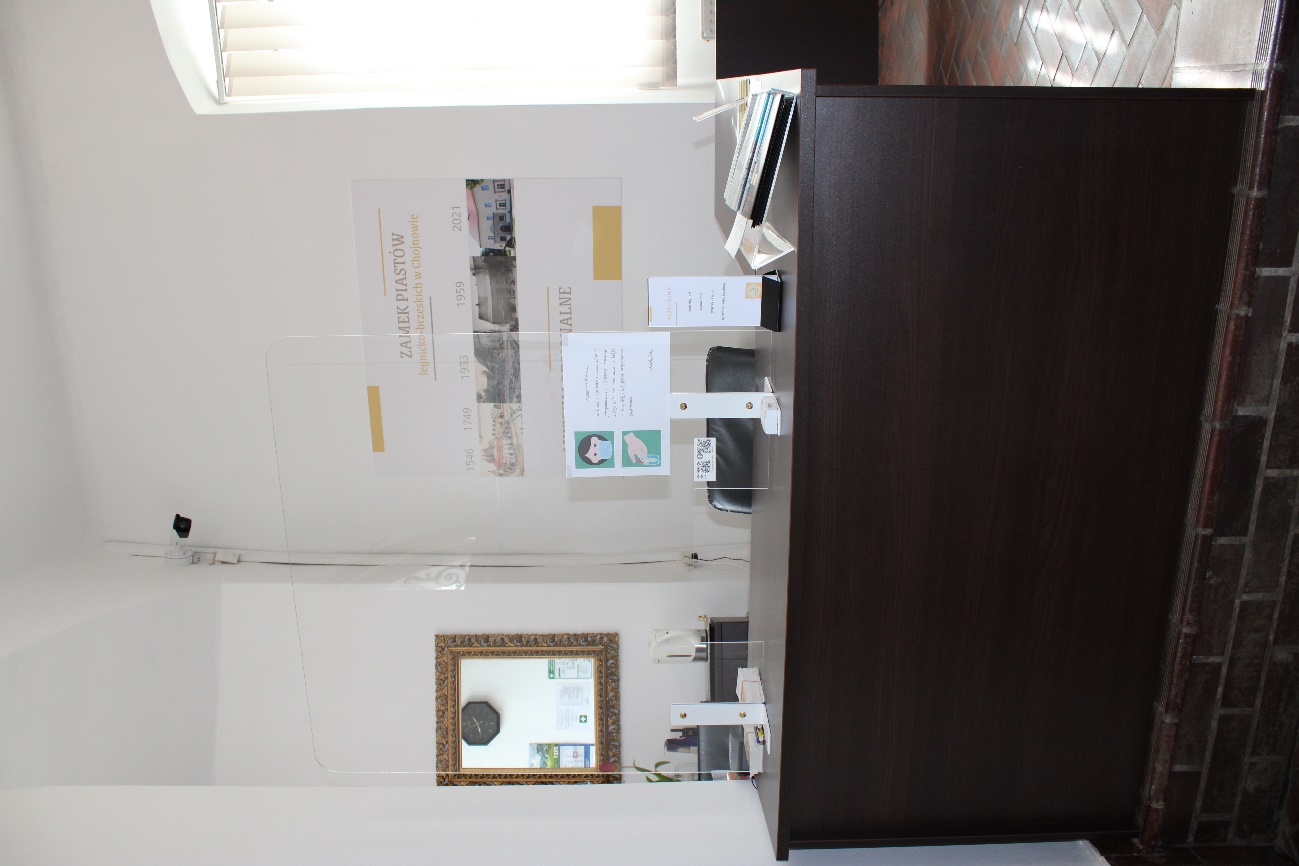 Po wejściu napotkasz dwa niewysokie stopnie. Jeżeli poruszasz się na wózku inwalidzkim przejedziesz po nich dzięki podjazdowi przygotowanemu przez pracowników muzeum.  Podjazd dla wózków inwalidzkich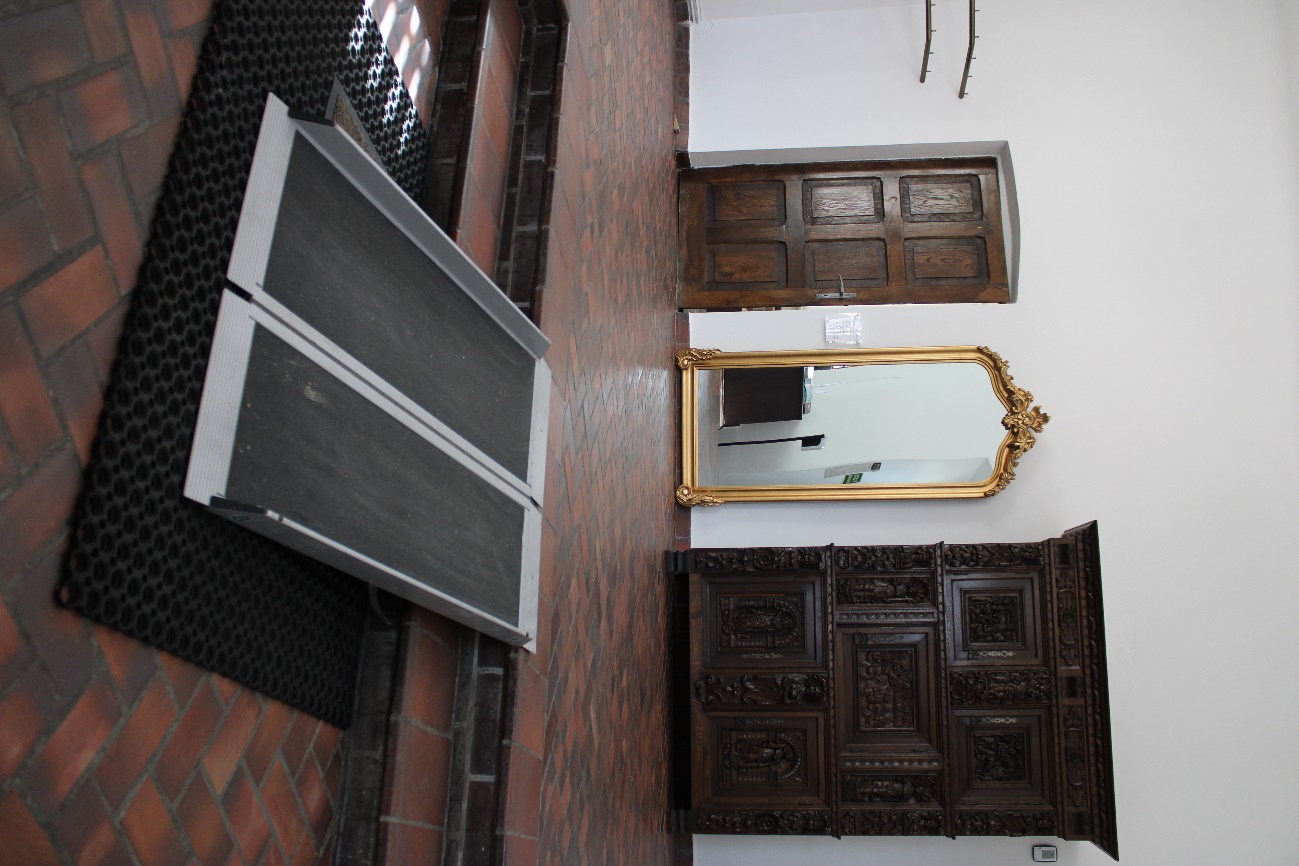 Godziny otwarcia dla zwiedzających:Muzeum jest otwarte dla zwiedzających:- od wtorku do czwartku od 9:30 do 15:30 - od piątku do soboty od 10:30 do 16:30Ceny biletów: We wtorki zwiedzisz nasze Muzeum za darmo. Cena biletu w pozostałe dni:- bilet ulgowy kosztuje 2 zł - bilet normalny kosztuje 5 zł Kontakt z pracownikami Muzeum:Możesz się z nami skontaktować wybierając numer telefonu: 
76 818 83 53 lub napisać list na adres: pl. Zamkowy 3, 59-225 Chojnów. Jesteśmy także dostępni pod adresem e-mail: muzeumr@wp.pl. Chętnie odpowiemy na Twoje pytania. 